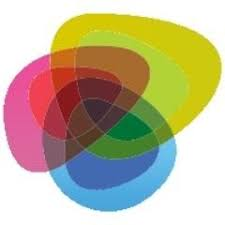 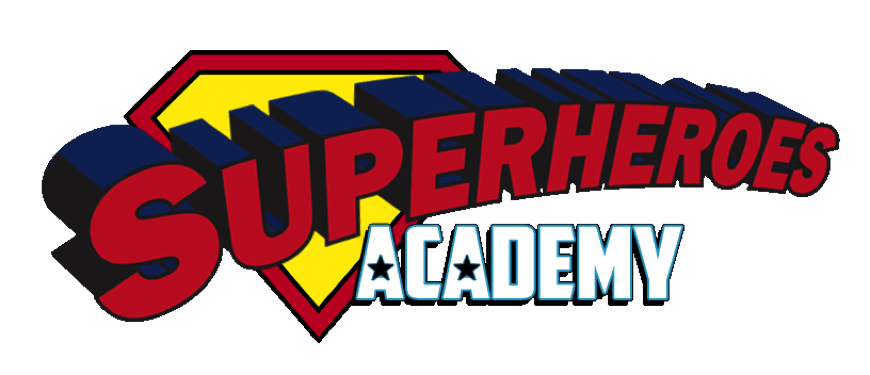 Dear Parent / GuardianWe will be running our Superheroes Academy Holiday Club on Wednesday 7th, Thursday 8th and Friday 9th August. It is for children aged between 5 and 11 and will be held from 9:45am – 12 noon each morning. It costs £2 a day; this is to cover refreshments and materials.  The Holiday Club will take place in St Mary’s Church Wombwell and will be a mix of games, crafts, drama, Bible stories, quizzes and challenges. All the leaders are DBS checked.If you would like your child to join the club, please fill in the form below then post it to 1 Rectory Close, Wombwell, S73 8EY, email it to johngordonarmstong1964@gmail.com, or return it to the church. If you would like any further information please phone 01226 891124.We look forward to seeing your child!John and Helen Armstrong, and the Holiday Club Team at St Mary’s_ _ _ _ _ _ _ _ _ _ _ _ _ _ _ _ _ _ _ _ _ _ _ _ _ _ _ _ _ _ _ _ _ _ _ _ _ _ _ _ _ _ _ _ _ _ _ _ _ _Child’s name___________________________________       Date of birth _________________Current school year _________________  Address_____________________________________________________________________________________________________________________________________________________Contact number _______________________________An additional number if we need to contact you during the Holiday Club____________________Do you have an email we could use to send you a booking confirmation?___________________________________________________ Please give details of any medical conditions (e.g. asthma, epilepsy, diabetes, allergies, and dietary needs) or disability that may be relevant. We will provide squash and biscuits/refreshments each morning so please include food allergies:____________________________________________________________________________________________________________________________________________________________Do you give permission for your child to be photographed during the holiday club? (Photographs may be displayed at church or put on the church facebook page.) YES/NO
Do you give permission for us to keep your details, to inform you about future events at church that you may be interested in?   YES/NOI give my consent to any medical treatment that may be necessary in event of an emergency.Signed (parent or adult with parental responsibility) ____________________________      Date _____________________